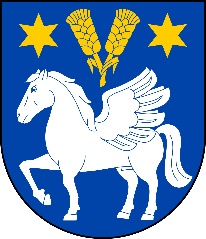     VYÚČTOVÁNÍ DOTACE – kanalizační čerpadloVyúčtování předkládá fyzická osobaUvedení čísla účetní dokladů podléhající vyúčtování dotace. Přílohou vyúčtování budou fotokopie účetních dokladů týkající se přijetí a použití dotace.Vyúčtování předloženo dne: Podpis:Jméno a příjmení, titulDatum narozeníAdresa bydliště včetně PSČČíslo veřejnoprávní smlouvy, případně dodatků, na základě kterých byly poskytnuty peněžní prostředkyPoskytnutá částka z rozpočtu poskytovatele, uvedeno v KčPoužité peněžní prostředky z vlastních zdrojů žadatele, uvedeno v KčNepoužité peněžní prostředky poskytovatele, podléhající vrácení, uvedeno v KčCelkové náklady žadatele na realizovanou akci nebo činnost, uvedeno v KčČíslo účetního dokladuPoužití dotace dle smlouvy, text účetního dokladuČástka Kč 